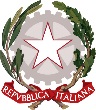 Ministero dell'Istruzione, dell'Università e della RicercaISTITUTO DI ISTRUZIONE SUPERIORE “L. EINAUDI”Via F.lli Sirani n°.1 - 25032 Chiari (BS)Tel. 030/711244  - 030/7000242 - Fax. 030/7001934Codice Fiscale: 82001490174 Codice Meccanografico: BSIS03800Xmail:bsis03800x@istruzione.it  PEC: bsis03800x@pec.istruzione.itProt. n. 4259/C14										       Chiari, 16/09/2014ALLA DITTAOGGETTO: CLAUSOLA DI TRACCIABILITÀ DEI FLUSSI FINANZIARI          	      DURC ( DOCUMENTO UNICO DI REGOLARITA’ CONTRIBUTIVA )In riferimento all’oggetto, allegato alla presente si trasmettono i documenti (allegato 1, allegato 2, allegato 3) che codesta Ditta dovrà compilare e restituire alla scrivente in originale.Ai sensi dell’art. 13 del D.L.vo n. 196/2003 Le forniamo le seguenti indicazioni: i dati da Lei forniti verranno trattati esclusivamente  con riferimento al/ai procedimento/i per il/i quale/i ha presentato la documentazione; il trattamento sarà effettuato con supporto cartaceo e/o informatico; il conferimento dei dati è obbligatorio per dar corso alla procedura di Suo interesse; titolare del trattamento è l’ I.S. L. EINAUDI di Chiari; responsabile del procedimento è il Dirigente Scolastico. In ogni momento Lei potrà esercitare i Suoi diritti nei confronti del titolare del trattamento, ai sensi dell’art. 7 del D. L.vo n. 196/2003.          IL DIRIGENTE SCOLASTICO      Prof. Vittorina Ferrari Firma autografa sostituita con indicazione a stampa del nominativo del soggetto responsabile ai sensi del D.Lgs. 39/93 art. 3 c. 2ALLEGATO 1AL DIRIGENTE SCOLASTICOI.S. “L. EINAUDI”CHIARI (BS)CLAUSOLA DI TRACCIABILITÀ DEI FLUSSI FINANZIARIAl fine di garantire la tracciabilità dei flussi finanziari di cui alla Legge 13/08/2010, n. 136, l’impresa appaltatrice si obbliga ad utilizzare conto corrente bancario o postale, acceso presso le banche o presso  Spa, dedicato, anche non in esclusiva, alle commesse pubbliche, attenendosi alle prescrizioni dell’art. 3 della legge citata. A tal fine dichiara di impegnarsi:a comunicare all’I.S. gli estremi identificativi del conto corrente dedicato entro sette giorni dalla sua accensione nonché, nello stesso termine, le generalità e il codice fiscale delle persone delegate ad operare su di esso (come da allegato).ad inserire, a pena di nullità assoluta, analoga clausola per la tracciabilità dei flussi finanziari nei contratti sottoscritti con i subappaltatori e i subcontraenti della filiera delle imprese a qualsiasi titolo interessate ai lavori/al servizio/alla fornitura, con la quale ciascuno di essi assume gli obblighi di tracciabilità dei flussi finanziari di cui alla legge 136/2010, ed a trasmettere all’I.S. l’elenco dei subcontraenti corredato dagli estratti dei singoli contratti contenenti la clausola citata.  ad informare immediatamente l’I.S. e  - Ufficio territoriale di Governo - della risoluzione di rapporti contrattuali per inadempienze agli obblighi di tracciabilità finanziarie da parte di proprie controparti per le transazioni relative all’appalto in oggetto. CLAUSOLA RISOLUTIVA ESPRESSAI contratti che saranno posti in essere con codesto Istituto si risolveranno di diritto mediante semplice comunicazione scritta, senza preavviso e senza obbligo di indennizzo e/o risarcimento alcuno, ai sensi dell’art. 1456 c.c. qualora l’istituto dichiari di avvalersi della presente clausola avuta conoscenza del verificarsi di transazioni effettuate senza il tramite di banche o della società Poste Italiane Spa.Si informa che “in seguito alla sottoscrizione la presente assume rilevanza contrattuale tra le parti”firma per accettazione  		           					             ______________________ALLEGATO 2Al Dirigente ScolasticoI.S. “L. EINAUDIVia F.lli Sirani, 1          25032 Chiari - BsComunicazione alla stazione appaltante ai sensi dell’articolo 3, della Legge 136/2010 come modificata dal D.L. 187/10 convertito in legge, con modificazioni, dalla legge 217/10 in merito ai c/c dedicati e persone delegate ad operare sugli stessi Il/la sottoscritto/a_________________________________________________________________Nato a__________________________________________il_______________________________Residente in_____________________________________Prov_____________________________Via/Piazza______________________________________N________________________________Codice Fiscale ________________________il quale agisce nella qualità di (barrare la voce che interessa):legale rappresentanteamministratore delegatoaltro (specificare)_____________________della Ditta_________________________________________________________________________C.F___________________________________ P.IVA______________________________________e-mail __________________________________PEC ______________________________________Con sede in ____________________________Prov._______________________________________Via/Piazza______________________________N._________________________________________In relazione alla fornitura di beni/servizi, consapevole che la falsa dichiarazione comporta responsabilità e sanzioni civili e penali ai sensi dell’art. 76 del D.P.R n. 455/2000dichiaraIn conformità all’art. 3 Legge 13 Agosto 2010, n. 136 (tracciabilità dei flussi finanziari), come modificata dal D.L. 187/10 convertito in legge, con modificazioni, dalla legge 217/10 in merito ai c/c dedicati e persone delegate ad operare sugli stessi, quanto segue:estremi del conto corrente dedicato in via non esclusiva DOVE EFFETTUARE I BONIFICI A NOSTO FAVORE per la liquidazione del corrispettivo: 
______________________________________________________che le Banche ed i relativi conti correnti su cui potranno essere effettuate movimentazioni di danaro in via non esclusiva relativi alla filiera delle imprese coinvolte nella commessa, nonché le movimentazioni previste dal 2° e 3° comma dell’art. 3 citato, sono:
(Attenzione: da non utilizzare per bonifici a nostro favore)______________________________________________________che le persone delegate ad operare sul conto indicato per i pagamenti da parte vostra, nonché su tutti i conti allegati sono le seguenti:
Il contraente consapevole delle sanzioni amministrative pecuniarie previste dalla legge 136/2010, si obbliga agli adempimenti che garantiscono la tracciabilità dei flussi finanziari.Il contraente si obbliga altresì, a pena di risoluzione di diritto dei buoni d’ordine per fornitura di beni e servizi ad inserire negli eventuali contratti di sub-appalto e sub-contratto, la clausola di nullità assoluta per il mancato rispetto degli obblighi di tracciabilità dei flussi finanziari".Data,______________________						Firma_______________________ALLEGATO 3Al Dirigente Scolastico									I.S. “L. EINAUDIVia F.lli Sirani, 1          25032 Chiari - BsComunicazione alla stazione appaltante per il rilascio del DURC ( Documento Unico di regolarità contributiva ):Il/la sottoscritto/a_________________________________________________________________In relazione alla fornitura di beni/servizi, consapevole che la falsa dichiarazione comporta responsabilità e sanzioni civili e penali ai sensi dell’art. 76 del D.P.R n. 455/2000dichiaraDATI RIGUARDANTI L’IMPRESATrattasi didatore di lavorolavoratore autonomo ( artigiani, commercianti….)lavoratore agricolo      □ senza dipendenti	□ con n. ____ dipendentigestione separata – Committenti/Associantigestione separata – titolare di reddito di lavoro autonomo di arte e professione ( liberi professionisti )altro (specificare) ___________________SETTORE DI RIFERIMENTOspecificare CCNL applicato_________________________________________________POSIZIONE CONTRIBUTIVAiscrizione INPS n. ____________________matricola INPS per gli iscritti all’ente come artigiani/commercianti : ____________iscrizione INAIL n. ____________________iscrizione altro ente (specificare ente) _______________	n. _______________non tenuto ad alcuna iscrizione presso enti previdenziali/assistenzialiData__________________				Firma ____________________________Timbro della DittaCognome e nomeLuogo e data nascitaCodice fiscaleTimbro della Ditta